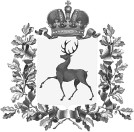 Министерствообразования, науки и молодежной политики Нижегородской областиП Р И К А З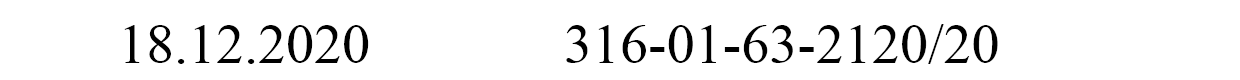 №    	г. Нижний НовгородОб утверждении перечняобщеобразовательных организаций,расположенных в сельской местности и малых городах Нижегородской области, на базе которых в 2021 году будут созданыЦентры образования естественнонаучной и технологической направленностей в рамках федерального проекта "Современная школа" Национального проекта "Образование"В соответствии с планом мероприятий («дорожной картой») по созданию в 2021 году и функционированию в общеобразовательных организациях, расположенных в сельской местности и малых городах, центров образования естественнонаучной и технологической направленностей в рамках федерального проекта «Современная школа» национального проекта «Образование», утвержденным приказом Министерства образования, науки и молодежной политики Нижегородской области от 27 ноября 2020 г. № 316-01-63-1962/20,п р и к а з ы в а ю:Утвердить перечень общеобразовательных организаций, на базе которых планируется создание и функционирование Центров образования естественнонаучной и технологической направленностей «Точка роста» в 2021 году в рамках федерального проекта «Современная школа» национального проекта «Образование» в Нижегородской области.Рекомендовать главам администраций муниципальных районов, муниципальных и городских округов Нижегородской области обеспечивать выполнение необходимых мероприятий созданию и открытию Центров.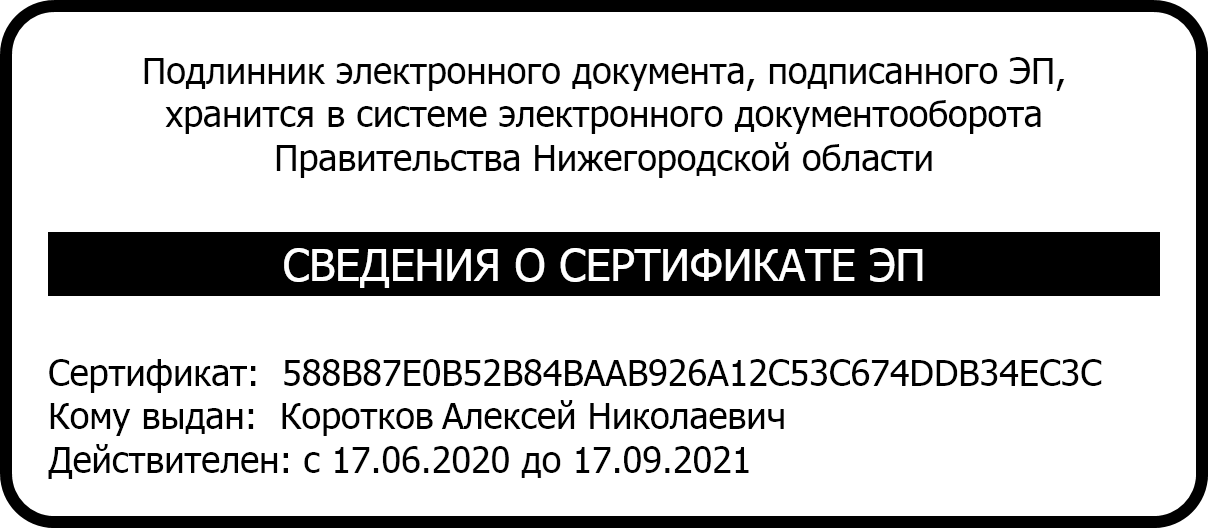 И.о. министра	А.Н. КоротковПриложение к приказу министерства образования, науки и молодежной политики Нижегородской области от	№  	Перечень общеобразовательных организаций, на базе которыхпланируется создание и функционирование Центров образования естественнонаучной и технологическойнаправленностей «Точка роста» в 2021 году в рамках федерального проекта «Современная школа» национального проекта «Образование» в Нижегородской области№ п/пНаименование муниципального района/городского округаНаименование общеобразовательной организации, на базе которой планируется создание ЦентраЮридический адрес общеобразовательной организации (по уставу)1.Ардатовскиймуниципальное	бюджетноеобщеобразовательное учреждение "Стексовская средняя школа"607141	Нижегородская	область,	Ардатовский	район, с.Стексово, ул. Больничная. д. 1 «а»2.Ардатовскиймуниципальное	бюджетноеобщеобразовательное	учреждение "Хрипуновская средняя школа"607138,	Нижегородская	область,	Ардатовский	район, с.Хрипуново, ул.Школьная, д. 173.Ардатовскиймуниципальное	бюджетноеобщеобразовательное	учреждение "Мухтоловская основная школа"607150,	Нижегородская	область,	Ардатовский	район, р.п.Мухтолово, ул.Южная, 35-а4.Ардатовскиймуниципальное	бюджетноеобщеобразовательное	учреждение "Мухтоловская средняя школа №1"607150,	Нижегородская	область,	Ардатовский	район, р.п.Мухтолово, ул.Школьная, д. 75 а5.АрзамасскийМуниципальное	бюджетноеобщеобразовательное	учреждение "Чернухинская средняя школа"607210, Нижегородская область, Арзамасский район, село Чернуха, улица Ленина, дом 266.АрзамасскийМуниципальное	бюджетноеобщеобразовательное	учреждение Шатовская средняя школа607243, Нижегородская область, Арзамасский район, с. Шатовка7.АрзамасскийМуниципальное	бюджетноеобщеобразовательное	учреждение Новоселковская средняя школа607264, Нижегородская область, Арзамасский район, д. Бебяево, д. 40В8.БалахнинскийМуниципальное	бюджетноеобщеобразовательное	учреждение "Средняя общеобразовательная школа  №20 имени В. Г. Рязанова"606420, Нижегородская область, Балахнинский район, р.п. Большое Козино, ул. Пушкина, д. 19.БалахнинскийМуниципальное	бюджетноеобщеобразовательное	учреждение "Средняя общеобразовательная школа № 11"606407, Нижегородская область, Балахнинский район, г. Балахна, ул. Цветной бульвар, д. 110.БалахнинскийМуниципальное	бюджетноеобщеобразовательное	учреждение "Средняя общеобразовательная школа № 12"606407, Нижегородская область, Балахнинский район, г. Балахна, ул. Горького, д.1311.Богородскиймуниципальное	бюджетноеобщеобразовательное	учреждение "Алешковская школа"607616, Нижегородская область, Богородский район, с. Алешково12.Богородскиймуниципальное	бюджетноеобщеобразовательное	учреждение "Березовская школа"607600, Нижегородская область, Богородский район, д. Березовка, ул. Школьная, д. 1а13.Богородскиймуниципальное	бюджетноеобщеобразовательное	учреждение "Буревестниковская школа"607612, Нижегородская область, Богородский район, п. Буревестник, ул. Полевая, д. 1.14.Большеболдински йМуниципальное	бюджетноеобщеобразовательное	учреждение "Черновская средняя школа»607957, Российская Федерация, Нижегородская область, Большеболдинский район, с. Черновское, ул. Центральная,дом 115.БольшемурашкинскийМуниципальное	бюджетноеобщеобразовательное	учреждение606360,	Нижегородская	область,	районБольшемурашкинский,	рабочий	поселок	Большое"Большемурашкинская средняя школа"Мурашкино, улица школьная, 2016.Большемурашкин скийМуниципальное	бюджетноеобщеобразовательное	учреждение "Советская средняя школа ".606363, Нижегородская область, Большемурашкинский район, пос. Советский, д. 40.17.БутурлинскийМуниципальное	бюджетноеобщеобразовательное	учреждение Каменищенская		основная общеобразовательная школа имени А.Д.Герасименко607444,	Нижегородская	область,	Бутурлинский	р-н с.Каменищи, ул.Молодежная, д.23а18.БутурлинскийМуниципальное	бюджетноеобщеобразовательное	учреждение Кочуновская		основная общеобразовательная школ607436, Нижегородская область, Бутурлинский район, с. Кочуново,ул.Центральная, д.5019.БутурлинскийМуниципальное	автономноеобщеобразовательное	учреждение Бутурлинская		средняя общеобразовательная школа имени В.И. Казакова607440, Нижегородская область, р.п. Бутурлино, улица Школьная, д.2.20.ВадскийМуниципальное	автономноеобщеобразовательное	учреждение "Карьерская средняя общеобразовательная школа"606396, Нижегородская обл, район Вадский, поселок Анненковский Карьер, улица Центральная, д. 121.ВадскийМуниципальное	автономноеобщеобразовательное	учреждение "Крутомайданская		основная общеобразовательная школа"606383, Нижегородская область, Вадский район, с.Крутой Майдан, ул. Микрорайон, д.722.ВадскийМуниципальное	автономноеобщеобразовательное	учреждение«Дубенская	основнаяобщеобразовательная школа»606393, Нижегородская обл., Вадский район, с. Дубенское, ул. Воронцовская, д.823.ВарнавинскийМуниципальное	бюджетное606760, Нижегородская   область,   район   Варнавинский,общеобразовательное	учреждениеВарнавинская средняя школарабочий поселок Варнавино, улица Нижегородская, дом 3924.ВарнавинскийМуниципальное	бюджетноеобщеобразовательное	учреждение Северная средняя школа606782,	Нижегородская	область,	Варнавинский	район поселок Северный улица Молодежная дом.2525.ВачскийМуниципальное	бюджетное общеобразовательное учреждение Вачскаясредняя общеобразовательная школа606150, Нижегородская область, район Вачский, рабочий поселок Вача, переулок Советский, 326.ВачскийМуниципальное	бюджетноеобщеобразовательное	учреждение Чулковская		основнаяобщеобразовательная школа606149, Нижегородская область, Вачский район, с. Чулково, ул. Садовая, д. 227.ВетлужскийМуниципальное	общеобразовательноеучреждение Калининская школа606860, Нижегородская область, район Ветлужский, р. п.им.М.И.Калинина, улица Кирова, д. 128.ВетлужскийМуниципальное	общеобразовательноеучреждение Ветлужская школа № 1606860, Нижегородская область, г. Ветлуга, ул. Ленина, Д.2329.ВознесенскийМуниципальное	бюджетноеобщеобразовательное	учреждение"Криушинская	средняя общеобразовательная школа"607343, Нижегородская область, район Вознесенский, село Криуша, ул. Школьная, дом 60 "а"30.ВознесенскийМуниципальное	бюджетноеобщеобразовательное учреждение «Полх- Майданская средняя школа».607344 Нижегородская область, село Полховский Майдан, улица Молодежная, дом 11631.ВолодарскийМуниципальное	автономное общеобразовательное учреждение средняяшкола № 8606084, Нижегородская область, Володарский район, с. п. Новосмолинский, улица Танковая, дом 2432.ВолодарскийМуниципальное	автономноеобщеобразовательное учреждение средняя школа № 3606058, Нижегородская область, Володарский район , р.п. Ильиногорск, ул. Угарова , дом 933.ВоскресенскийМуниципальное	общеобразовательное учреждение Владимирская средняя школа606755 Нижегородская область, район Воскресенский, село Владимирское, ул. Школьная, дом 3734.ВоскресенскийМуниципальное	общеобразовательноеучреждение Задворковская средняя школа606735, Нижегородская область, Воскресенский район, д.Задворка, ул Мира, дом 235.ВоскресенскийМуниципальное	общеобразовательноеучреждение Глуховская средняя школа606740, Нижегородская область, Воскресенскийрайон, село Глухово, ул. Школьная, дом 7.36.г/о Воротынскиймуниципальное	бюджетноеобщеобразовательное	учреждение Воротынская средняя школа606260, Нижегородская область, район Воротынский, р.п. Воротынец, ул. Космонавтов, дом 837.г/о Воротынскиймуниципальное	бюджетноеобщеобразовательное	учреждение Михайловская средняя школа606272 Нижегородская область Воротынский район с. Михайловское ул. Юбилейная д. 938.г/о г. Бормуниципальное	автономноеобщеобразовательное	учреждение Кантауровская средняя школа606472, Россия, Нижегородская область, городской округ город Бор, Кантауровский сельсовет, с. Кантаурово, ул.Совхозная, д. 15Б39.г/о г. БорМуниципальное	автономноеобщеобразовательное	учреждение Затонская средняя школа606488, Россия, Нижегородская область, город областного значения Бор, Память Парижской Коммуны сельсовет, сельский поселок Память Парижской Коммуны, ул.Школьная, д.1140.г/о г. БорМуниципальное	автономноеобщеобразовательное	учреждение Ямновская основная школа606487, Российская Федерация, Нижегородская область,город областного значения Бор, Ямновский сельсовет, с. Ямново, ул. Школьная, д.18.41.г/о г. БорМуниципальное	автономноеобщеобразовательное	учреждение Большепикинская основная школа606452, Российская Федерация, Нижегородская область, г. Бор, п. Большое Пикино, ул. Больничная, д. 2642.г/о г. БорМуниципальное	автономноеобщеобразовательное	учреждение основная школа №19606471, Российская Федерация, Нижегородская область, городской округ город Бор, Ситниковский сельсовет, п.Железнодорожный, ул. Центральная, д.2"б"43.г/о г. БорМуниципальное	автономноеобщеобразовательное	учреждение "Октябрьская средняя школа"606480, Россия, Нижегородская область, город Бор, п. Октябрьский, ул. Победы, д.15"А"44.г/о г. БорМуниципальное	автономноеобщеобразовательное	учреждение Каликинская средняя школа606473, Россия, Нижегородская область, городской округгород Бор, Кантауровский сельсовет, д.	Каликино, ул. Октябрьская, д.14-а45.г/о г. ВыксаМуниципальное	бюджетноеобщеобразовательное	учреждение Мотмосская средняя школа607031,	Нижегородская	область,	город	Выкса,	село Мотмос, улица 40 лет Октября, здание 12-а46.г/о г. ВыксаМуниципальное	бюджетноеобщеобразовательное	учреждение Досчатинская средняя школа607033, Нижегородская область, город Выкса, рабочий поселок Досчатое, улица Гагарина, здание 14447.г/о г. ВыксаМуниципальное	бюджетноеобщеобразовательное	учреждение Туртапинская основная школа607032,	Нижегородская	область,	город Выкса, село Туртапка, улица Школьная, здание 448.г/о г. ВыксаМуниципальное	бюджетноеобщеобразовательное учреждение средняя школа №11607060,	Нижегородская	область,	г.	Выкса,	ул. Амбулаторная, здание №649.г/о г. ВыксаМуниципальное	бюджетноеобщеобразовательное	учреждение Ближнепесоченская основная школа № 1607044, Нижегородская область, город Выкса, рабочийпоселок Ближне-Песочное, улица Футбольная, здание № 1650.г/о г. КулебакиМуниципальное	бюджетноеобщеобразовательное	учреждение Саваслейская школа607007, Нижегородская область, городской округ город Кулебаки, село Саваслейка, ул. Солнечная, 1 А51.г/о г. КулебакиМуниципальное	бюджетное общеобразовательное учреждение школа№ 1607010, Нижегородская область, г. Кулебаки, ул. Гоголя, дом 2752.г/о г. ЧкаловскМуниципальное	казённое общеобразовательное учреждение Сицкаясредняя школа606554, Нижегородская область, город Чкаловск,Беловско- Новинский сельсовет, с. Сицкое, ул. Парковая, д. 5753.г/о г. ЧкаловскМуниципальное		казённое общеобразовательное	учреждениеЧкаловская средняя школа №5606540, ,Нижегородская область, г. Чкаловск, ул.Пушкина, 3954.г/о г. ЧкаловскМуниципальное		казённое общеобразовательное	учреждениеПуреховская средняя школа606552, Российская Федерация, Нижегородская область, город Чкаловск, с. Пурех, улица Ленина, дом 655.г/о г. ШахуньяМуниципальное	бюджетное606910, Нижегородская область, город Шахунья, улицаобщеобразовательное	учреждение Шахунская средняя общеобразовательнаяшкола № 1 ИМ. Д. КомароваСоветская, 1556.г/о г. ШахуньяМуниципальное	бюджетноеобщеобразовательное	учреждение Щахунская средняя общеобразовательная школа №2606912, Нижегородская область, город Шахунья, улица Ленина, 10057.г/о г. ШахуньяМуниципальное	бюджетное общеобразовательное учреждение Сявскаясредняя общеобразовательная школа606903, Нижегородская область, город Шахунья, рабочий поселок Сява, улица Просвещения, дом 4А58.г/о г.КулебакиМуниципальное бюджетное общеобразовательное учреждение школа№ 8607010, Нижегородская область, г. Кулебаки, ул. Труда, 1559.г/о НавашинскийМуниципальное	бюджетноеобщеобразовательное	учреждение "Большеокуловская средняя школа"607107,	Нижегородская	область,	городской	округНавашинский, село Большое Окулово, улица Заречная, дом 260.г/о НавашинскийМуниципальное	бюджетноеобщеобразовательное	учреждение "Средняя школа №2 г. Навашино"607101,	Нижегородская	область,	г.	Навашино,	пос. Силикатный, д.3161.г/о НавашинскийМуниципальное	бюджетноеобщеобразовательное	учреждение«Тёшинская средняя школа»607125,	Нижегородская	область,	городской	округ Навашинский, п. Тёша, улица Кооперативная, дом 28.62.г/о ПеревозскийМуниципальное	автономноеобщеобразовательное		учреждение городского	округа	Перевозский Нижегородской области "Средняя школа№ 2 г. Перевоза"607400, Нижегородская область, город Перевоз, Советский проспект, 963.г/о ПеревозскийМуниципальное	автономноеобщеобразовательное		учреждение городского	округа	Перевозский Нижегородской    области    "Ичалковская607411,	Нижегородская	область,	городской	округ Перевозский, село Ичалки, улица Новая, дом 1средняя школа"64.г/о СеменовскийМуниципальное	бюджетноеобщеобразовательное	учреждение "Сухобезводненская средняя школа"606640, Российская Федерация, Нижегородская область, городской	округ	Семеновский,	рабочий	поселокСухобезводное, улица Горького, дом 2765.г/о СеменовскийМуниципальное	бюджетное общеобразовательное учреждение "Школа№ 1"606650, Нижегородская область, город Семенов, улица Республика Советов, дом 1А66.г/о СеменовскийМуниципальное	бюджетное общеобразовательное учреждение "Школа№ 2"606651, Нижегородская область, город Семенов, улица Пионерская, 3767.г/о СеменовскийМуниципальное	бюджетноеобщеобразовательное	учреждение "Ильино-Заборская основная школа"606618, Российская Федерация, Нижегородская область, городской округ Семеновский, село Ильино-Заборское,улица Малая Школьная, дом 168.ГагинскийМуниципальное	бюджетноеобщеобразовательное	учреждение Юрьевская средняя школа607858, Нижегородская область, Гагинский район. с. Юрьево, ул. Центральная, д. 10269.ГородецкийМуниципальное	бюджетноеобщеобразовательное	учреждение "Зиняковская основная школа"606517, Нижегородская область, район Городецкий, село Зиняки (Зиняковский с/с), улица Школьная, 570.ГородецкийМуниципальное	бюджетноеобщеобразовательное	учреждение "Тимирязевская средняя школа"606530,	Нижегородская	область,	район	Городецкий, поселок им Тимирязева, улица Школьная, 1"а"71.ГородецкийМуниципальное	бюджетноеобщеобразовательное	учреждение "Средняя школа №19 с углубленным изучением отдельных предметов"606525, Нижегородская область, район Городецкий, город Заволжье, улица Молодежная, дом 172.ГородецкийМуниципальное	бюджетноеобщеобразовательное	учреждение«Средняя школа №3»606520 Нижегородская область, Городецкий район, г. Заволжье, ул. Пирогова, д.1073.ГородецкийМуниципальное	бюджетное общеобразовательное	учреждение«Средняя школа № 4»606501, Нижегородская область, Городецкий район. г. Городец, ул. Нахимова, д.1074.Дальнеконстанти новcкийМуниципальное	автономноеобщеобразовательное	учреждение "Нижегородская средняя школа"606305, Нижегородская область, Дальнеконстантиновский район, п.Нижегородец, ул. 50 лет Октября, д.475.Дальнеконстанти новcкийМуниципальное	бюджетноеобщеобразовательное	учреждение "Дальнеконстантиновская средняя школа"606310, Нижегородская область, Дальнеконстантиновский район, р. п. Дальнее Константиново, ул. Советская, д. 5776.Дальнеконстанти новcкийМуниципальное	бюджетноеобщеобразовательное	учреждение«Дубравская средняя школа»606307, Нижегородская область, Дальнеконстантиновский район, п.Дубрава, ул.Центральная, д.1377.ДивеевскийМуниципальное бюджетное общеобразовательное учреждение "Сатисская средняя общеобразовательнаяшкола"607328, Нижегородская область, Дивеевский район, п. Сатис ул. Советская, д.2278.ДивеевскийМуниципальное	бюджетноеобщеобразовательное	учреждение«Ивановская	средняяобщеобразовательная школа»607333,	Нижегородская	область,	Дивеевский	район, с.Ивановское, ул. Ситнова, д. 14а79.КнягининскийМуниципальное	бюджетноеобщеобразовательное	учреждение«Княгининская средняя школа №1»606340, Россия, Нижегородская область, Княгининский район, г. Княгинино, улица Октябрьская д. 2080.КовернинскийМуниципальное	общеобразовательное учреждение "Ковернинская средняя школа№ 1"606570, Нижегородская область, район Ковернинский, рабочий поселок Ковернино, улица Школьная, 1281.КовернинскийМуниципальное	общеобразовательное учреждение "Ковернинская средняя школа№ 2"606570, Нижегородская область, район Ковернинский, рабочий поселок Ковернино, улица юбилейная, 3582.КовернинскийМуниципальное	общеобразовательноеучреждение	"Скоробогатовская	средняя школа"606573, Нижегородская область, Ковернинский район, деревня Сухоноска, Школьная улица, 183.КраснобаковскийМуниципальное	автономноеобщеобразовательное	учреждение Прудовская средняя общеобразовательная606707, Нижегородская область, Краснобаковский район,п. Пруды, ул. Центральная, д. 5школа п.Пруды84.Краснооктябрьск иймуниципальное	автономноеобщеобразовательное	учреждение Салганская средняя общеобразовательная школа607541,	Нижегородская	область,	Краснооктябрьский район, село Салганы,улица 1Мая, дом 1885.Краснооктябрьск ийМуниципальное	бюджетноеобщеобразовательное	учреждение Семеновская основная школа им. С.Ф.Абельханова607532, Нижегородская область,Краснооктябрьский район, с.Семеновка,ул.Школьная , д.1886.КстовскийМуниципальное	бюджетноеобщеобразовательное	учреждение "Безводнинская средняя школа"607675, Нижегородская область, район Кстовский, село Безводное87.КстовскийМуниципальное	бюджетноеобщеобразовательное	учреждение "Ждановская средняя школа им. Героя Советского Союза В. П. Мухина"607684, Нижегородская область, район Кстовский, поселок Ждановский88.КстовскийМуниципальное	бюджетноеобщеобразовательное	учреждение "Запрудновская средняя школа"607690, Нижегородская область, район Кстовский, село Запрудное, улица Магистральная, дом 2989.КстовскийМуниципальное	бюджетноеобщеобразовательное	учреждение "Шелокшанская основная школа"607672, Нижегородская область, район Кстовский, село Шелокша90.КстовскийМуниципальное	бюджетноеобщеобразовательное	учреждение "Средняя школа с.п. Селекционной станции"607686, Нижегородская область, район Кстовский, с.п. Селекционной станции91.ЛукояновскийМуниципальное	бюджетноеобщеобразовательное	учреждение Большемаресьевская средняя школа607821 Нижегородская область Лукояновской район село Большое Маресьево, улица Советская, дом 292.ЛукояновскийМуниципальное	бюджетноеобщеобразовательное	учреждение Лопатинская основная школа607844 Нижегородская область Лукояновской район село Лопатино, ул. Новая Линия, дом 1793.ЛысковскийМуниципальное	бюджетноеобщеобразовательное	учреждение Барминская средняя школа606248, Нижегородская область, район Лысковский, село Бармино, улица Полевая, 294.ЛысковскийМуниципальное	бюджетноеобщеобразовательное учреждение средняя школа №3 Г.Лысково606210, Нижегородская область, Лысковский район, город Лысково, улица Чехова, 2195.ПавловскийМуниципальное	бюджетноеобщеобразовательное	учреждение основная школа с.Абабково606119,	Россия,	Нижегородская	область,	Павловский район, с.Абабково, пер.Школьный, 496.ПавловскийМуниципальное	бюджетноеобщеобразовательное	учреждение основная школа с.Грудцино606118, Россия, Нижегородская обл., Павловский р-н, с.Грудцино, ул.Школьная, 2097.ПавловскийМуниципальное	автономное общеобразовательное учреждение средняяшкола №2 р.п. Тумботино606130, Россия, Нижегородская область, Павловский р-н, р.п.Тумботино,улица школьная, 17А98.ПавловскийМуниципальное	автономное	(не бюджетная теперь) общеобразовательноеучреждение основная школа д.Лаптево606136, Россия, Нижегородская обл, Павловский р-он, д. Лаптево, ул. Школьная, д.20А.99.ПильнинскийМуниципальное	общеобразовательноеучреждение Красногорская средняя школа607496, Нижегородская область, Пильнинский район, с.Красная Горка, ул. Молодежная д.8100.ПильнинскийМуниципальное	общеобразовательноеучреждение Медянская средняя школа607472, Нижегородская область, Пильнинский район, с.Медяна, ул.Гагарина, д.38101.ПильнинскийМуниципальное общеобразовательное учреждение Деяновская основная школа Пильнинского муниципального районаНижегородской области607464, Нижегородская область, Пильнинский район, с. Деяново,ул.Червячкова,д.14102.Починковскиймуниципальное	бюджетноеобщеобразовательное	учреждение Никитинская средняя школаул. Ленина, дом 105, село Никитино, район Починковский, Нижегородская область, 607908103.Починковскиймуниципальное	бюджетноеобщеобразовательное	учреждение Ужовская средняя школаулица	Пушкинская,	дом	52	«А»,	поселок	Ужовка, Починковский район, Нижегородская область, 607900104.Починковскиймуниципальное	бюджетноеобщеобразовательное	учреждение Наруксовская средняя школапер. Школьный, дом №4, село Наруксово, Починковский район, Нижегородская область, 607921105.СергачскийМуниципальное	бюджетноеобщеобразовательное	учреждение "Пожарская средняя общеобразовательная школа"607520, Нижегородская область, район Сергачский, село Пожарки, улица Советская, 2106.СергачскийМуниципальное бюджетноеобщеобразовательное учреждение "Сергачская средняя общеобразовательная школа №6"607500, Нижегородская область, г. Сергач, ул. Школьная, д.10107.СеченовскийМуниципальноебюджетное	общеобразовательное учреждение Верхне-Талызинская средняя школа607572,	Нижегородская	обл,	Сеченовский	р-н,	село Верхнее Талызино, ул. Советская ул, д. 13 "А"108.СеченовскийМуниципальное	бюджетноеобщеобразовательное	учреждение Сеченовская средняя школа607580, Нижегородская область, район Сеченовский, село Сеченово, пер. Школьный, д. 7109.СосновскийМуниципальное	бюджетноеобщеобразовательное	учреждение Сосновская средняя школа № 2606170,	Нижегородская	область,	район	Сосновский, рабочий поселок Сосновское, улица Нижегородская, д.4110.Спасскиймуниципальное	бюджетноеобщеобразовательное	учреждение Вазьянская	средняя		школа им.З.И.Афониной606295,	Нижегородская	область,	Спасский	район,	с. Вазьянка, ул. Труда, д. 44 а111.Спасскиймуниципальное	бюджетноеобщеобразовательное	учреждение Спасская средняя школа606280, Нижегородская область, район Спасский, село Спасское, площадь Революции, д. 62112.ТоншаевскийМуниципальное	общеобразовательноеучреждение "Пижемская средняя школа"606930, Нижегородская область, Тоншаевский район, р.п.Пижма, ул. Калинина, дом 8113.ТоншаевскийМуниципальное	общеобразовательное606950,	Нижегородская	область,	р.п.	Тоншаево,	ул.учреждение	«Тоншаевская	средняяшкола»Октябрьская, д.54114.УренскийМуниципальное	бюджетное общеобразовательное учреждение "Б. Терсенская средняя общеобразовательная школа" Уренского муниципальногорайона Нижегородской области606800, Нижегородская область, район Уренский, деревня Большой Терсень, улица Зеленая, 2115.УренскийМуниципальное	бюджетноеобщеобразовательное	учреждение "Арьевская средняя общеобразовательнаяшкола"	Уренского	муниципального района Нижегородской области606819, Нижегородская область, район Уренский, рабочий поселок Арья, улица Школьная, 1116.УренскийМуниципальное	бюджетноеобщеобразовательное	учреждение«Темтовская	основная общеобразовательная школа» Уренского муниципального района Нижегородской области606824, Нижегородская область, Уренский район, село Темта, ул. Школьная, д.53 «а»117.ШарангскийМуниципальное	бюджетноеобщеобразовательное	учреждение Шарангская средняя школа606840,	Нижегородская	область,	район	Шарангский, рабочий поселок Шаранга, улица Ленина, 34118.ШарангскийМуниципальное	бюджетноеобщеобразовательное	учреждение Черномужская основная школа;606840, Нижегородская область, Шарангский район, д. Черномуж, ул. Советская, д.11119.Шатковскиймуниципальное	общеобразовательноеучреждение "Шатковская основная школа"607700, Нижегородская область, Шатковский район, р.п.Шатки, ул. Околица, д. 18120.Шатковскиймуниципальное общеобразовательноеучреждение "Шатковская средняя школа"607700, Нижегородская область, Шатковский район, р.п.Шатки, ул. Учительская, д.1121.Шатковскиймуниципальное	общеобразовательноеучреждение «Лесогорская средняя школа»607710 Нижегородская область, Шатковский район, р.п.Лесогорск, ул. Электриков, д.8